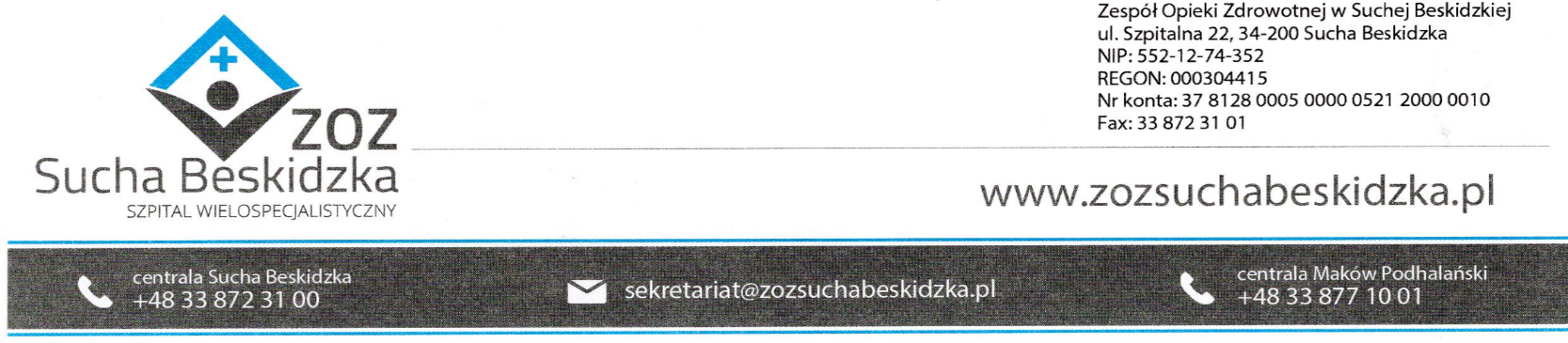 Znak: ZOZ.V.010/DZP/26/23                                                            Sucha Beskidzka dnia 24.04.2023r.       Dotyczy: Postępowania na dostawę sprzętu 1x użytku oraz materiałów medycznych: II postepowanie.                        Dyrekcja Zespołu Opieki Zdrowotnej w Suchej Beskidzkiej informuje o zmianie terminów składania i otwarcia ofert oraz okresu związania ofertą.Termin składania ofert: 27.04.2023r. godzina 10:00Termin otwarcia ofert: 27.04.2023r. godzina 11:00Termin związania ofertą 26.05.2023r.W załączeniu zmodyfikowany załącznik nr 1 oraz ogłoszenie o zmianie ogłoszenia opublikowane w BZP.